Name: ___________ Class: _____ Number: ______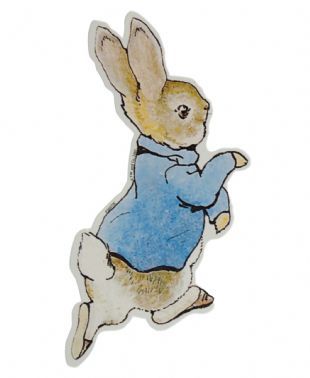 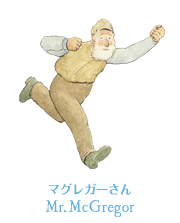 RABBIT IN THE GARDENWho lived with Peter Rabbit?__________________________________________________________________________________What did Peter’s mother say?__________________________________________________________________________________Did Peter listen to his mother?__________________________________________________________________________________Who did Peter see when he was looking for parsley?__________________________________________________________________________________What did Peter’s mother do when Peter arrived at home?__________________________________________________________________________________What were they doing at 2:00?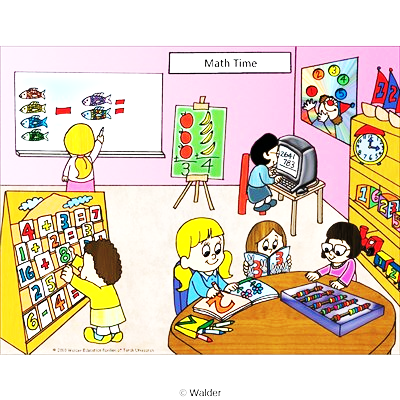 ____________________________________________________________________________________________________What were you doing at 9:00 last night?__________________________________________________________________________________If it’s rainy, lets…__________________________________________________________________________________If we have a big test, let’s…__________________________________________________________________________________How can I get to Harbor Land?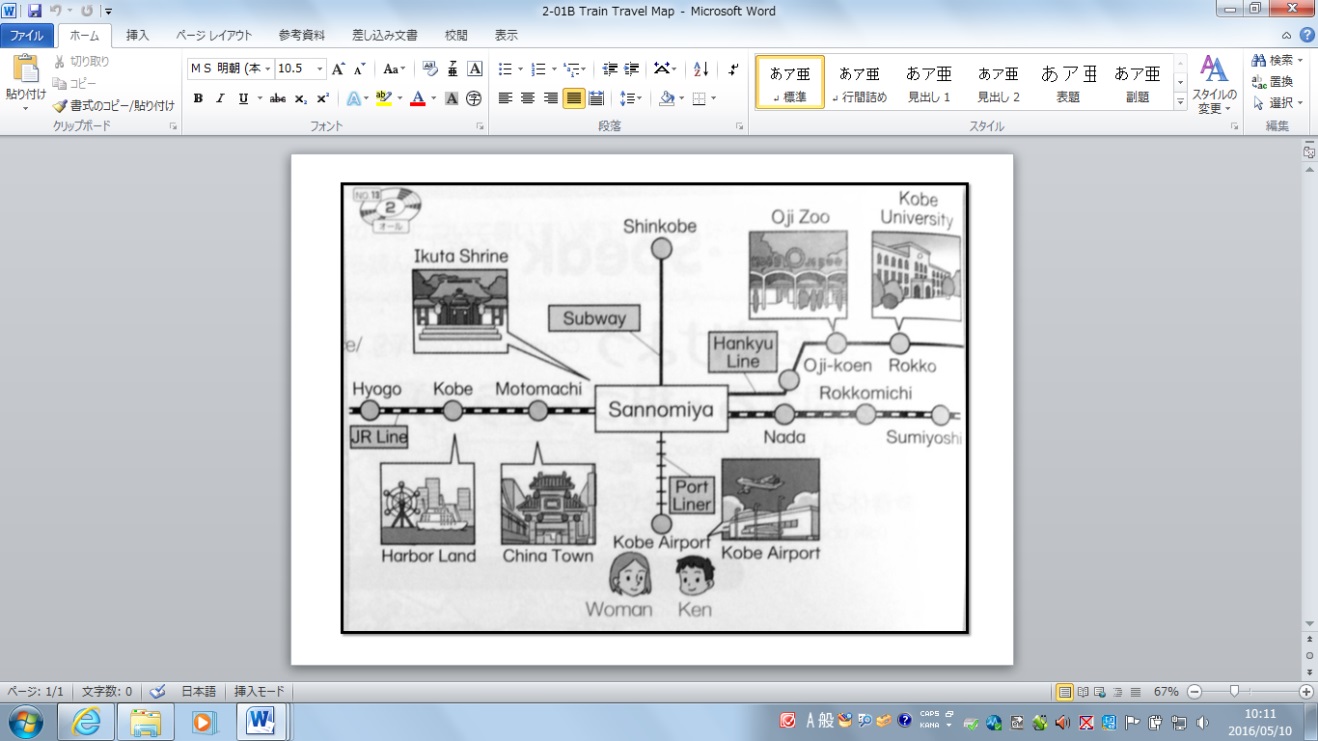 ________________________________________________________________________________________________________What did Paul do on March 27th? (page 8)___________________________________________________________________________________________________________________________Where was Mickey? What was he doing? How was it?_____________________________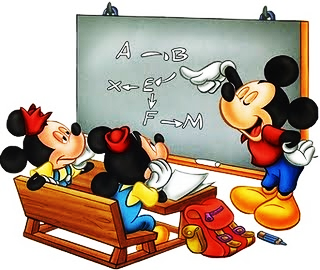 __________________________________________________________If it’s sunny, let’s…__________________________________________________________________________________What season do you like? Why do you like it?__________________________________________________________________________________TEAM: ____________TEAM: ____________TEAM: ____________TEAM: ____________TEAM: ____________12345678910111213141234567891011121314123456789101112131412345678910111213141234567891011121314